   PRIMĂRIA MUNICIPIULUI GALAȚI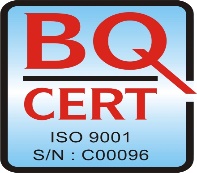 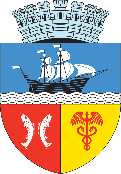 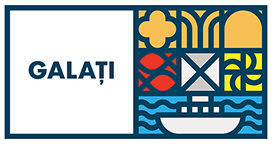                            DIRECȚIA  IMPOZITE, TAXE SI ALTE VENITURI LOCALE                              SERVICIUL URMARIRE SI EXECUTARE SILITA, AMENZI                 Tel: +40 0236 307.771; +40 0236 0236 307 772;  +40 0236 0236 307 790                                Fax: +40 0236 307.795  Email: main@primariagalati.ro                                                                                                           Nr. 79421 / 11.05.2020ANUNŢ COLECTIV,                                                                                       pentru comunicare prin publicitate              În temeiul  art. 47 alin. (4) din Legea nr. 207/2015 privind Codul de Procedură Fiscală, cu modificările și completările ulterioare, comunicăm că au fost emise acte administrative fiscale pentru următorii contribuabili:Actul administrativ fiscal poate fi consultat de titularul acestuia la sediul DITVL Galaţi – Serviciul de Executare Silită, str. Domnească nr. 13, bl. L parter.              Prezentele acte administrative fiscale se consideră communicate în termen de 15 zile de la data afişării anunţului.              Dacă aveţi nelămuriri în legătură cu acest anunţ, îl puteţi contacta pe domnul TAŞCĂ ŞTEFAN la sediul nostru sau la numărul de telefon 0236 307753.                                                                                                                                              ŞEF SERVICIUCj. ADRIANA ENACHEStr. Domnească, Nr.13, bl. L parter, Galati, RomaniaEmail: fiscalitate@primariagalati.roNrcrtNumele şi prenumele / denumirea contribuabiluluiDomiciliul fiscal al contribuabiluluiDenumirea actului administrativ fiscal / nr. şi data actului1ARDELEANU GABRIELStr. SEREI Nr. 4 Bl. A14 Ap. 52Somaţia nr.: 287218 / 28.01.20202BACIU MARIUS CRISTIANStr. NICOLAE HOLBAN Nr. 13Somaţia nr.: 1328110 / 29.11.20193BOBOACA PETRISORStr. NICOLAE HOLBAN Nr. 7Somaţia nr.: 1350307 / 06.01.20204BUDESCU FANELStr. TECUCI Nr. 132Somaţia nr.: 1325514 / 19.11.20205CALDARARU MIRELAStr. DR. ALEXANDRU CARNABEL Nr. 87Somaţia nr.: 1322351 / 09.03.20206CALDARARU NARCISAStr. DR. ALEXANDRU CARNABEL Nr. 87Somaţia nr.: 279661 / 06.11.20197CEBOTARI IVANStr. LAHOVARY IACOB Nr. 2Somaţia nr.: 1365333 / 09.01.20208CIURARU MOISE-MIHAIStr. TECUCI Nr. 83Somaţia nr.: 5098 / 28.02.20209CIUREA FRANCISCAStr. TECUCI Nr. 139Somaţia nr.: 280502 / 20.01.202010CONSTANDACHE GABRIELStr. SERII Nr. 52Somaţia nr.: 298226 / 09.01.2020; 51507 / 02.04.202011CONSTANDACHE GEORGEStr. SERII Nr. 52Somaţia nr.: 1324834 / 19.11.202012CUMPATESCU LUCIANStr. MARAMURES Nr. 3 Bl. CF2 Ap. 53Somaţia nr.: 299378 / 07.02.202013CURMEI MARIANStr. MARAMURES Nr. 7 Bl. CF4 Ap. 6Somaţia nr.: 300993 / 05.02.202014DEDIU  DANUTStr. EROILOR Nr. 56Somaţia nr.: 298276 / 09.01.202015DOBRINCU-MIRONESCU CORNELIUStr. TECUCI Nr. 128Somaţia nr.: 296389 / 03.12.2019; 297013 / 09.01.202016DONCIU ANGELICAStr. SEREI Nr. 43Somaţia nr.: 1350986 / 14.01.202017DONCIU COSTELStr. SEREI Nr. 43Somaţia nr.: 2587 / 21.02.202018DONCIU EMILStr. SEREI Nr. 43Somaţia nr.: 1324719 / 19.11.201919DRAGAN GEORGE-DANIELStr. TECUCI Nr. 86Somaţia nr.: 1370350 / 14.01.202020DUMITRACHE SILVIU-BOGDANStr. UNIVERSITATII Nr. 26Somaţia nr.: 1361965 / 16.12.2019; 270869 / 28.08.2019; 1332518 / 04.03.202021DUMITRU SAMIRStr. DR. ALEXANDRU CARNABEL Nr. 87Somaţia nr.: 27262 / 03.03.2020; 298360 / 19.11.2019 22DURA MIHAIStr. MARAMURES Nr. 1 Bl. CF1 Ap. 5Somaţia nr.: 284285 / 09.01.2020; 300075, 300076, 300077, 300078 / 11.02.2020 23DURA OCTAVIAN IONUTStr. MARAMURES Nr. 1 Bl. CF1 Ap. 5Somaţia nr.: 1347777 / 09.01.202024ELEFTERIU GINO-MARIANStr. MARAMURES Nr. 5 Bl. CF3 Ap. 32Somaţia nr.: 301203 / 10.12.2019 25ENACHI GHEORGHE-TIBERIUStr. TECUCI Nr. 84Somaţia nr.: 1361894 / 16.12.2019 26FARCAS DENIS FERNANDOStr. TECUCI Nr. 39Somaţia nr.: 15006 / 28.02.2020; 1331424 / 25.11.201927FLOREA SORINStr. TECUCI Nr. 125Somaţia nr.: 9686 / 28.02.202028FLOREA TOADER RELUStr. TECUCI Nr. 125Somaţia nr.: 3901 / 26.02.2020; 1345158 / 09.01.202029GHENEA COSTELStr. TECUCI Nr. 39Somaţia nr.: 293322, 300935 / 19.11.2019; 291185 / 25.11.2019; 299648 / 16.12.2019; 1372655, 1372530 / 14.01.2020; 26115 / 20.03.2020  30GHEORGHIU SEBASTIAN CEZARStr. EROILOR Nr. 12Somaţia nr.: 1335779/25.11.2019;  1350495 / 09.01.202031GLOTEANU IONUT CRISTIANStr. TECUCI Nr. 95Somaţia nr.: 15018 / 28.02.202032GRIGORAS CATALINStr. TECUCI Nr. 91Somaţia nr.: 45115 / 27.03.202033GRUITA MARCELStr. TECUCI Nr. 39Somaţia nr.: 1372665 / 14.01.202034HARAGA ZAMFIRAStr. ARIESULUI Nr. 6Somaţia nr.: 1375480 / 20.01.2020 35HASANACHE IONELStr. TECUCI Nr. 102Somaţia nr.: 296407 / 03.12.2019; 298089 / 10.12.201936HINGU ANDREI-SERGIUStr. PAUNULUI Nr. 21Somaţia nr.: 291791 / 29.01.202037IONESCU SILVIUStr. DR. ALEXANDRU CARNABEL Nr. 12Somaţia nr.: 5091 / 21.02.202038LOVIN ADRIANStr. TECUCI Nr. 81Somaţia nr.: 1350771 / 09.01.202039LUPOAE DORINStr. MARAMURES Nr. 1 Bl. CF1 Ap. 1Somaţia nr.: 1324944 / 19.11.2019 40MAZARE IONELStr. MARAMURES Nr. 3 Bl. CF2 Ap. 14Somaţia nr.: 1309919/10.10.2019; 1343128 / 09.01.202041MIDOI NICOLETA-ELENAStr. ARIESULUI Nr. 6Somaţia nr.:1350410 /09.01.2020; 503 / 22.01.2020 42MIHAI MARIANStr. TECUCI Nr. 89Somaţia nr.: 296884, 297681 / 09.01.2020 43MIHAI VERIGAStr. TECUCI Nr. 42Somaţia nr.: 298391,293291, 1325119 / 19.11.2019; 291181, 291063,293108 / 25.11.2019; 297924, 294090, 303452 / 10.12.2019; 299692 / 13.12.2019; 297688, 1354108 / 09.01.2020; 1372678 / 13.01.2020; 1377904, 1369475, 1369294 / 16.01.2020; 384, 571 / 22.01.2020; 5414, 5663 / 23.01.2020; 21880 / 04.03.2020; 36996, 36912 / 20.03.2020; 43001 / 25.03.2020; 47467, 47538 / 06.04.2020 44MITITELU LUCIANStr.NICOLAE HOLBAN Nr. 30Somaţia nr.: 1375713 / 16.01.2020 45MOISA EFFLER  MIHAIStr. LAHOVARY IACOB Nr. 1Somaţia nr.: 286660 / 16.01.2020 46NECULA ADRIANStr. TECUCI Nr. 113Somaţia nr.: 298174 / 09.01.202047NECULA CONSTANTINStr. TECUCI Nr. 113Somaţia nr.: 283653 / 14.01.2020 48NECULA CRISTINA ANDREEAStr. TECUCI Nr. 113Somaţia nr.: 1347725 / 09.01.2020 49NICA GHEORGHEStr. DR. ALEXANDRU CARNABEL Nr. 12Somaţia nr.: 32503 / 20.03.2020 50NICOLAE DANTESStr. TECUCI Nr. 91Somaţia nr.: 300233, 300534 / 11.02.2020; 296306 / 20.12.2019; 291036 / 29.01.2020 51OANCEA GHEORGHEStr.NICOLAE GAMULEA Nr. 7Somaţia nr.: 289105, 293004 / 25.11.2019 52PANDELE ADRIANStr. SERII Nr. 6 Bl. A13 Ap. 37Somaţia nr.: 285121 / 08.01.2020 53PETREA GEORGEStr. TECUCI Nr. 86Somaţia nr.:23313 / 21.02.202054POSTAVARU OCTAVIANStr. SEREI Nr. 4 Bl. A14 Ap. 16Somaţia nr.:278915 / 09.01.2020; 287926 / 28.01.2020; 291804 / 29.01.202055PREDA MARIANStr. NICOLAE HOLBAN Nr. 8Somaţia nr.:290404 / 29.01.202056PRICOP PAUL ANDREIStr. NICOLAE HOLBAN Nr. 13Somaţia nr.:1354746 /09.01.2020; 292850 / 25.11.201957PRUTEANU CORNELIUStr. NICOLAE HOLBAN Nr. 7Somaţia nr.:4524 / 23.01.202058RATCU RAZVANStr. TRANDAFIRILOR Nr. 18Somaţia nr.:1333682 / 04.03.202059RODEANU MAGDALENA-SILVIAStr. ZILEI Nr. 1Somaţia nr.:1325948 / 21.02.2020; 297902 / 10.12.201960SEFER VASILICAStr. TECUCI Nr. 39Somaţia nr.:298359, 298355 / 19.11.2019; 15011 / 28.02.202061SERBAN ANGEL CRISTIANStr. DR. ALEXANDRU CARNABEL Nr. 18-20Somaţia nr.:298209, 296978 / 09.01.202062SERBAN CRISTIANStr. TECUCI Nr. 125Somaţia nr.:294812 / 03.12.201963SERBAN MITICA ADRIANStr. DR. ALEXANDRU CARNABEL Nr. 20Somaţia nr.:2088 / 22.01.202064SERBAN SURAS CLAUDIUStr. NICOLAE HOLBAN Nr. 34Somaţia nr.:1335753, 293024 / 25.11.2019; 277790 / 09.01.2020; 1369291 / 16.01.2020; 292937 / 29.01.202065SERBAN TATIANAStr. NICOLAE HOLBAN Nr. 34Somaţia nr.:1323644/ 29.11.2019; 294801 / 03.12.2019; 297028, 297666, 299816 / 09.01.2020; 1142887/ 14.01.2020; 350 / 22.01.2020;4896 / 23.01.2020; 15033 / 28.02.2020; 26000 / 20.03.202066SILIVASTRU GEORGE IONUTStr. TECUCI Nr. 73Somaţia nr.:282767 / 06.11.201967STANESCU LUCIANStr. VICTORIEI Nr. 2Somaţia nr.:1335413/ 25.11.2019; 68STANESCU NICOLAIEStr. CR. COLUMB Nr. 48Somaţia nr.:1323712/ 29.11.2019; 296480 / 03.12.2019 69SUSNESCU NICOLETAStr. EROILOR Nr. 12Somaţia nr.:1358929/ 16.01.2020; 296458 / 03.12.201970TABAC ILIEStr. TECUCI Nr. 127Somaţia nr.:32442 / 20.03.202071VULTUREANU MARIUS ALINStr. EROILOR Nr. 38Somaţia nr.:280359 / 11.11.201972ZAHARIA MARIUS-SORINStr. TECUCI Nr. 32BIS Bl. CARPATI Ap. 13Somaţia nr.:291042 / 29.01.202073GHEORGHE MARITAStr. TECUCI Nr. 42Somaţia nr.:47454 / 06.04.202074CALDARARU FABIAN NECULAIStr. DR. ALEXANDRU CARNABEL Nr. 87Somaţia nr.:53001 / 06.04.202075STAMATE CRISTIAN ROBERTStr. TECUCI Nr. 95Somaţia nr.:53010 / 06.04.202076PELIN RAMONA-DALIDASMIRDANSomaţia nr.:2275 / 08.04.2020